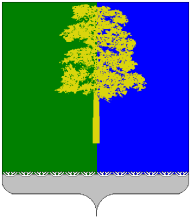 ХАНТЫ-МАНСИЙСКИЙ АВТОНОМНЫЙ ОКРУГ – ЮГРАДУМА КОНДИНСКОГО РАЙОНАРЕШЕНИЕО внесении изменений в решение Думы Кондинского района от 26 января 2016 года № 47 «Об утверждении Положения об удостоверении и нагрудном знаке депутата Думы Кондинского района»В соответствии с Уставом Кондинского района, Регламентом работы Думы Кондинского района, Дума Кондинского района решила:1. Внести в решение Думы Кондинского района от 26 января  2016 года № 47 «Об утверждении Положения об удостоверении и нагрудном знаке депутата Думы Кондинского района» (далее-решение) следующие изменения:1) В части 6 статьи 1  Приложения к решению слова «аппарат Думы» заменить словами «соответствующее структурное подразделение администрации»;2) В части 2 статьи 2 Приложения к решению слова «аппаратом Думы» заменить словами «соответствующим структурным подразделением администрации»;3) В части 4 статьи 2 Приложения к решению слова «руководителем аппарата Думы» заменить словами «начальником соответствующего структурного подразделения администрации»;4) В части 1 статьи 4 Приложения к решению слова «аппаратом Думы» заменить словами «соответствующим структурным подразделением администрации»;2. Настоящее решение обнародовать в соответствии с решением Думы Кондинского района от 27 февраля 2017 года № 215 «Об утверждении Порядка опубликования (обнародования) муниципальных правовых актов и другой информации органов местного самоуправления муниципального образования Кондинский район» и разместить на официальном сайте органов местного самоуправления муниципального образования Кондинский район.4. Настоящее решение вступает в силу после его подписания и  распространяет свое действие на правоотношения, возникшие с 28 марта 2017 года.5. Контроль за выполнением настоящего решения возложить на председателя постоянной мандатную комиссии Думы Кондинского района (Е.В. Белослудцев) и председателя Думы Кондинского района Р.В.Бринстера.Председатель Думы Кондинского района			                       Р.В. Бринстер                                пгт. Междуреченский24 сентября 2018 года№ 442